EQUIPEMENT DE TROIS CENTRES DE FORMATION ET DE RENCONTRESLieu : Pacora, à l’est du PanamaResponsable : Comité local des villageoisContact:  Libardo Castaño A., Adresse:    Pacora. Panamá D.C.,  Zona 17. República de Panamá.Contact télépnonique: 507   64 79 13 67Le PaysLe Panama, officiellement la République du Panama[] (en espagnol : Panamá et Republique de Panamá), est un pays de 75 640 km2 situé à l’extrémité sud de l’Amérique centrale, sur l’isthme de Panama. Il est limitrophe du Costa Rica et de la Colombie, dont il faisait autrefois partie. Le pays est peuplé de 3 460 462 habitants (juillet 2011).Le canal du même nom, canal de Panama autrefois américain, est aujourd'hui une source majeure de financement pour l'État panaméen. Une des spécificités du pays au niveau politique est qu'il ait renoncé à avoir une armée puissante[4] au profit de la protection de son environnement ; c'est aussi le pays dont la plus grande proportion est protégée par des parcs naturels nationaux. Pacora est à l’est du paysDescription du projet :Le Panama profite d’un développement économique certain grâce à l’amélioration de son canal (installation des grandes sociétés internationales). Malheureusement toutes les classes sociales ne sont pas touchées et certaines n’en profitent pas du tout. Le coût de la vie  reste élevé pour toute une partie de la population moins touché par le progrès économique.La région du projet est à la fois rurale et urbaine, environ 50000 habitants à la recherche d’un avenir meilleur. C’est en effet la région du pays qui attire les plus le chercheurs d’emplois ou d’habitat venant des autres provinces. Des conseils locaux se mettent spontanément en place pour organiser la vie sociale et essayer de profiter des retombées du développement économique du canal. Une quinzaine des centres dispersés  se sont regroupés en une communauté de développement. Ces diverses communautés de Pacora se sont organisées pour construire des bâtiments  destinés à leurs rencontres et formations, cette première étape est à leur porté mais elles  demandent un  soutien pour l’équipement de mobilier et de communication moderne. Un équipement actualisé est une nécessité dans leur monde en contact journalier avec le développement technique.  Les vielles machines n’ont plus aucun avenir dans leur société, le poids du progrès est trop fort il faut du moderne pour toucher les générations d’aujourd’hui…Justification du projet Ces communautés n’ont pas attendu le GAM pour commencer des actions communautaires. Le soutien qu’elles demandent a toutes les chances d’être valorisé dans leurs activités prévues dès à présent.La construction a été une première étape concrète qui a été à leur portée mais l’équipement moderne trop technique pour eux leur semble  inaccessible d’où cet appel a un appui extérieur.Devis du projet                                                                                   PACORA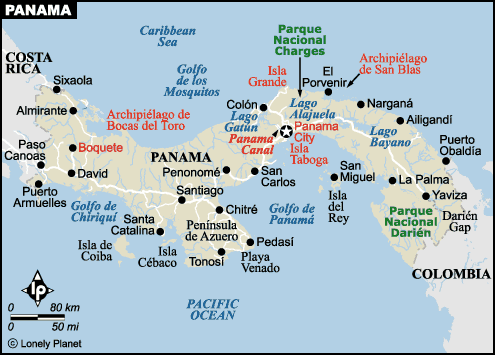 Siège social: Rue Sainte Gertrude, 17-1040 Etterbeek, Bruxelles, Belgique.Tél-Fax: 32 (0)2307 55 95  Gsm : 0478 34 88 48Compte: BE21 001-5369265-03     BNP PARIBA- FORTIS BIC    GEBEBEBBFortis  Banque SAMontagne du Parc 3 B-1000 BruxellesQuantités     Description Unité Total150  Sièges individuels   26.56 €    3.984.00€9Tables pliantes adaptées  89.56€        806.04€3  Télévision  plasma 32 p. 479.95€    1.439.85€Total     6.229,89€Taxes et imprevus        436.09€ TOTAL     6.665.98€